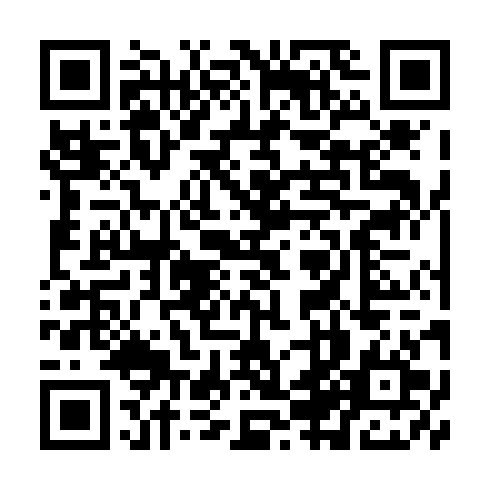 Ramadan times for Anguilla, United States Virgin IslandsMon 11 Mar 2024 - Wed 10 Apr 2024High Latitude Method: NonePrayer Calculation Method: Muslim World LeagueAsar Calculation Method: ShafiPrayer times provided by https://www.salahtimes.comDateDayFajrSuhurSunriseDhuhrAsrIftarMaghribIsha11Mon5:185:186:3012:293:516:286:287:3612Tue5:175:176:2912:293:516:286:287:3613Wed5:165:166:2812:283:516:296:297:3714Thu5:155:156:2812:283:516:296:297:3715Fri5:155:156:2712:283:506:296:297:3716Sat5:145:146:2612:283:506:296:297:3717Sun5:135:136:2512:273:506:306:307:3718Mon5:125:126:2412:273:506:306:307:3819Tue5:115:116:2412:273:496:306:307:3820Wed5:115:116:2312:263:496:306:307:3821Thu5:105:106:2212:263:496:306:307:3822Fri5:095:096:2112:263:486:316:317:3923Sat5:085:086:2012:253:486:316:317:3924Sun5:075:076:2012:253:476:316:317:3925Mon5:065:066:1912:253:476:316:317:3926Tue5:055:056:1812:253:476:316:317:4027Wed5:055:056:1712:243:466:326:327:4028Thu5:045:046:1612:243:466:326:327:4029Fri5:035:036:1612:243:456:326:327:4030Sat5:025:026:1512:233:456:326:327:4131Sun5:015:016:1412:233:456:326:327:411Mon5:005:006:1312:233:446:336:337:412Tue4:594:596:1212:223:446:336:337:413Wed4:594:596:1212:223:436:336:337:424Thu4:584:586:1112:223:436:336:337:425Fri4:574:576:1012:223:426:336:337:426Sat4:564:566:0912:213:426:346:347:437Sun4:554:556:0812:213:416:346:347:438Mon4:544:546:0812:213:416:346:347:439Tue4:534:536:0712:203:406:346:347:4410Wed4:534:536:0612:203:406:346:347:44